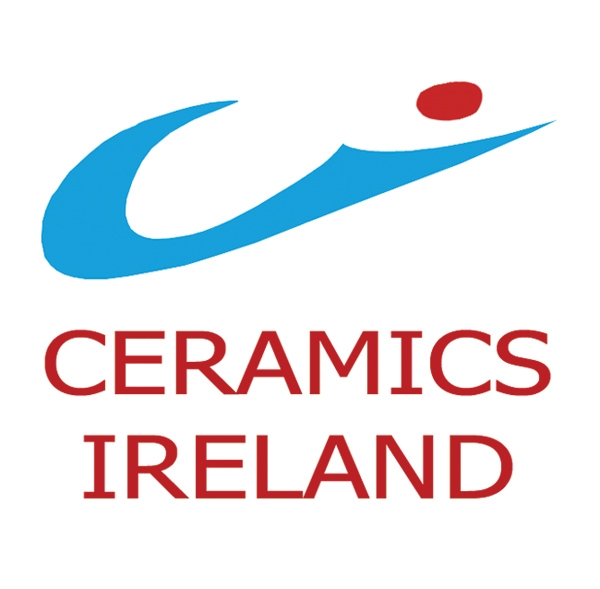 2024 Membership Form MEMBERSHIP IS VALID FROM JANUARY TO DECEMBER   (PLEASE FILL OUT IN BLOCK LETTERS)By completing this form you consent to Ceramics Ireland processing your personal data and holding this information for three years.Name ______________________________________________________________________________Address________________________________________________________________________________________________________________________________________________________________Tel _________________________  _           Mobile  _____________________________________Email_______________________________________________________________________________Website ___________________________________________ Membership Rates:  Overseas members add €10 to appropriate feeMember €60	    	Joint membership (2 max) €100             Friend €100    	OAP €30       Student €30       Recent Graduate up to 2 years €30      Unemployed €30   Please attach proof of status with form (e.g. photocopy of relevant card)Fill in relevant sections and return to:  Membership Secretary: Niamh Synnott, Botanic Gardens, Glasnevin, Dublin 9. Mobile: 087 2898153  Email:  secretary@ceramicsireland.ie Please put ‘membership’ into subject lline. Payment Details:Cheques/P.O. made payable to Ceramics IrelandPaypal is available on the website, please follow on screen instructions.Paypal payment Ref:  Signature____________________________________ 	Date________________________------------------------------------------------------NAME     ----------------------------------PHONE(PLEASE PRINT NAME IN BLOCK LETTERS)